CORRECTION "SUIVEUR V3"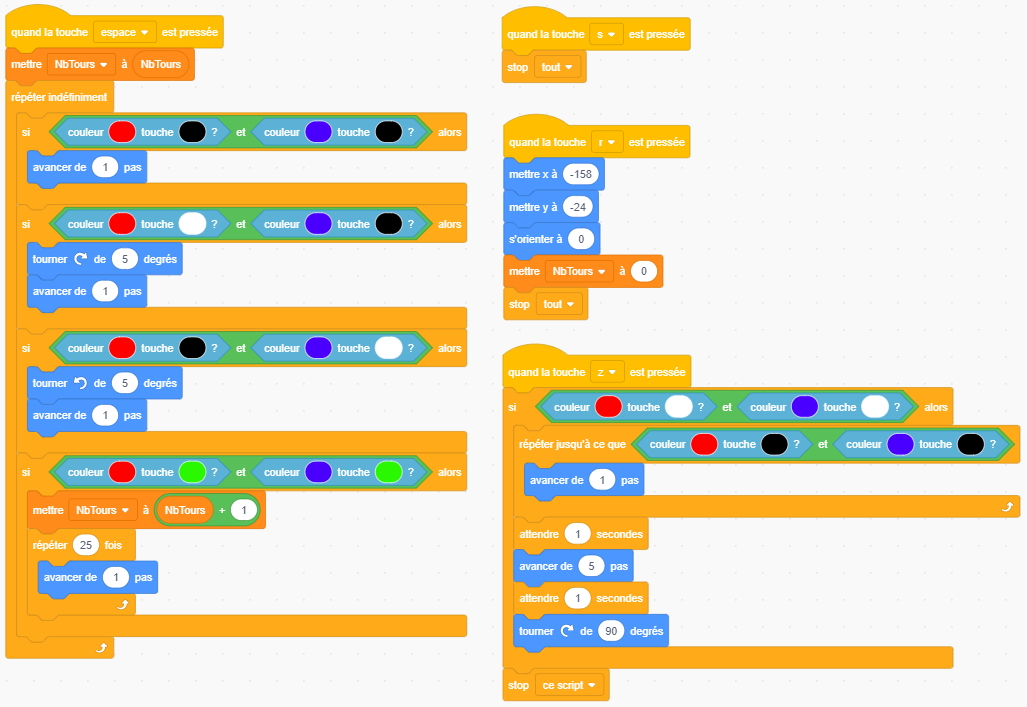 